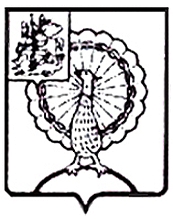 Совет депутатов городского округа СерпуховМосковской областиРЕШЕНИЕРуководствуясь Жилищным кодексом Российской Федерации,  Федеральным законом от 06.10.2003 № 131-ФЗ «Об общих принципах организации местного самоуправления в Российской Федерации», Уставом муниципального образования «Городской округ Серпухов Московской области», Совет депутатов городского округа Серпухов Московской области решил:1. Внести в Порядок предоставления жилых помещений муниципального специализированного жилищного фонда муниципального образования «Городской округ Серпухов Московской области», утвержденный решением Совета депутатов города Серпухова Московской области от 09.07.2015 № 490/60, следующие изменения:1.1. Пункт 3.6 раздела 3 «Порядок предоставления жилых помещений специализированного жилищного фонда» изложить в следующей редакции:«3.6. Под служебные жилые помещения выделяются отдельная квартира, жилой дом.Служебные жилые помещения могут предоставляться следующим категориям граждан:- работникам муниципальных унитарных предприятий и учреждений городского округа Серпухов;- лицам в связи с избранием на выборные должности в органы местного самоуправления городского округа Серпухов;- муниципальным служащим городского округа Серпухов, а также лицам, состоящим в трудовых отношениях с органами местного самоуправления городского округа Серпухов;- сотрудникам государственных учреждений сферы здравоохранения, находящихся на территории городского округа Серпухов;- военнослужащим и членам их семей в порядке, предусмотренном пунктом 5 статьи 15 Федерального закона от 27.05.1998 № 76-ФЗ «О статусе военнослужащих»;- сотруднику, замещающему должность участкового уполномоченного полиции, и членам его семьи на период замещения сотрудником указанной должности.В целях получения служебного жилого помещения гражданин предоставляет в МКУ «ОРЖП Администрации г.о. Серпухов» следующие документы:- личное заявление гражданина;- ходатайство работодателя о предоставлении служебного жилого помещения;- заверенную по месту работы копию трудового договора;- заверенную по месту работы копию трудовой книжки (за период до 31.12.2019);- копии документов, удостоверяющих личность гражданина и членов его семьи (паспорта, свидетельства о рождении и другие документы);- копии документов, подтверждающих родственные отношения членов семьи (свидетельства о рождении, свидетельство о браке и другие документы);- выписку из домовой книги по месту регистрации гражданина                             и членов его семьи или иной документ, подтверждающий регистрацию по месту жительства;- выписку из лицевого счета по месту регистрации гражданина                          и членов его семьи.Копии документов предоставляются с подлинниками для сверки. Гражданин несет ответственность за достоверность сведений                                        в предоставленных документах.В порядке межведомственного взаимодействия МКУ «ОРЖП Администрации г.о. Серпухов» производятся следующие запросы:- работодателю о трудовой деятельности и трудовом стаже заявителя                      за периоды с 01.01.2020;- в Единый государственный реестр недвижимости о правах отдельного лица на имевшиеся (имеющиеся) у него объекты недвижимости на всех членов семьи заявителя;- в ГБУ Московской области «МОБТИ» о наличии либо отсутствии объектов недвижимого имущества (земельных участков, жилых домов (строений) на праве собственности на территории Московской области на всех членов семьи заявителя, рожденных до 01.01.1998.Данные документы гражданин вправе предоставить самостоятельно.Договор найма служебного жилого помещения заключается на период трудовых отношений, прохождения службы, нахождения на выборной должности.Прекращение трудовых отношений, увольнение со службы, а также прекращение пребывания на выборной должности являются основанием прекращения договора найма служебного жилого помещения специализированного жилищного фонда городского округа Серпухов.Информацию о перемене места работы или службы, о прекращении трудовых отношений, увольнении со службы, о прекращении пребывания                   на выборной должности наниматель обязан предоставить в МКУ «ОРЖП Администрации г.о. Серпухов» в течении 14 календарных дней.». 2. Направить настоящее решение Главе городского округа Серпухов               Ю.О. Купецкой для подписания и официального опубликования (обнародования).   3. Контроль за выполнением настоящего решения возложить                              на постоянную депутатскую Комиссию по социальным вопросам                  (Ю.С. Русецкая).Председатель Совета депутатов                                                       И.Н. ЕрмаковГлава городского округа                                                                 Ю.О. КупецкаяПодписано Главой городского округа18.03.2021№ 270/31  от  17.03.2021   О внесении изменений в Порядок предоставления жилых помещений муниципального специализированного жилищного фонда муниципального образования «Городской округ Серпухов Московской области», утвержденный решением Совета депутатов города Серпухова Московской области от 09.07.2015               № 490/60 О внесении изменений в Порядок предоставления жилых помещений муниципального специализированного жилищного фонда муниципального образования «Городской округ Серпухов Московской области», утвержденный решением Совета депутатов города Серпухова Московской области от 09.07.2015               № 490/60 